04.02.2022 кафедранын доценти ф.и.к Тургунбаева Бактыгуль Жээнмырзаевна аспиранттар жана магистранттар үчүн Илимий-усулдук семинар өтуп берди09.02.2022 кафедранын окутуучулары Абдивалиева Беназир Шакебаевна "Using different techniques in teaching English phonetics" жана Жоробекова Гулзина Маматовна "Teaching grammar using songs" деген темаларда семинар өттүштү10.02.2022 кафедранын улук окутуучулары Исакова Миргүл Топчубаевна "Rubrics and creating rubrics" жана Эргешова Гулбарчын Сатимбаевна "Gender equality" деген темаларда семинар өтүштү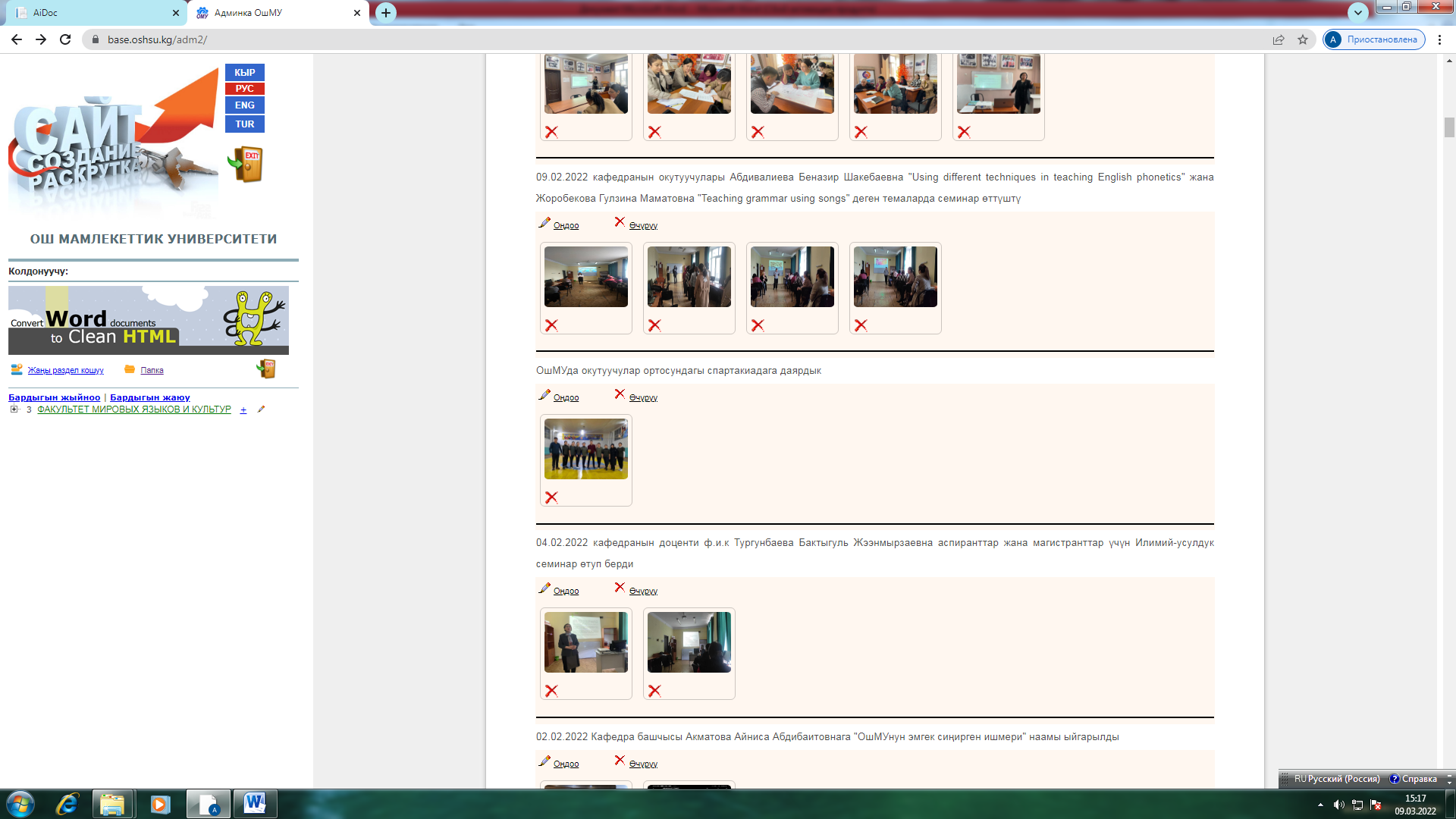 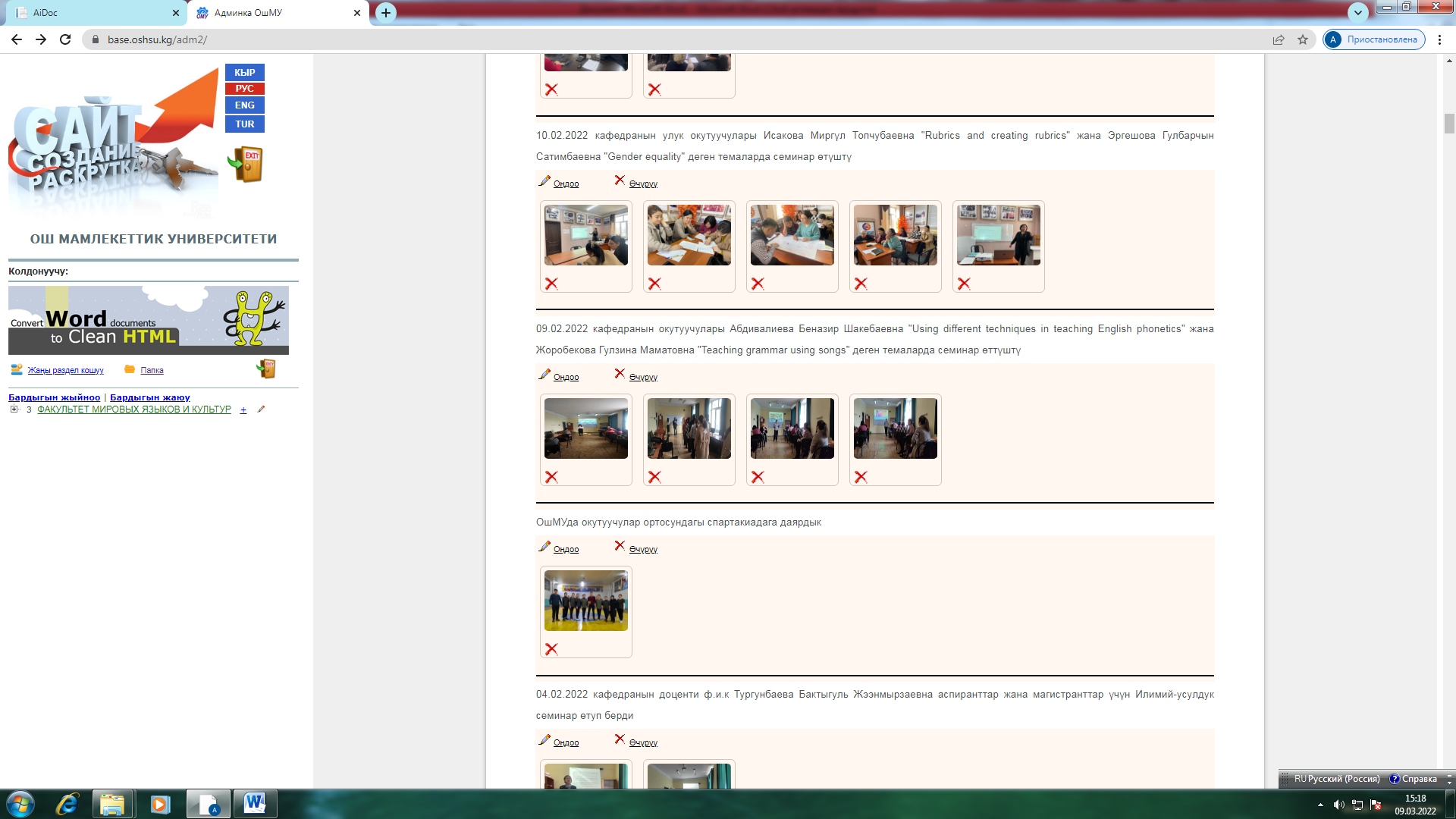 